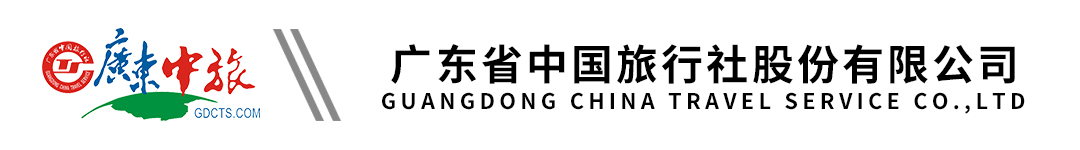 中旅1号【甘南梵音】西北双飞8天丨官鹅沟丨腊子口纪念碑丨茨日那毛主席旧居丨扎尕那、若尔盖花湖丨黄河九曲第一湾丨郎木寺丨拉卜楞寺丨桑科湿地丨伏羲庙、天水古城丨麦积山石窟行程单行程安排费用说明自费点其他说明产品编号GX-20240426-GN出发地广州市目的地广元市-甘肃省-宕昌县行程天数8去程交通飞机返程交通飞机参考航班广州-广元 CA4377/07:50-10:20；广州-广元 CA4377/07:50-10:20；广州-广元 CA4377/07:50-10:20；广州-广元 CA4377/07:50-10:20；广州-广元 CA4377/07:50-10:20；产品亮点★特色推荐：串联甘南+天水+川北，美景总在远离尘世，远离喧嚣的神秘之境；雪山、森林、峡谷、湖泊、湿地、草原、村落、众多的藏传佛教寺庙、多彩的民族风情...... 构成甘南川北不可复制的原生态特色。早知有甘南，何必下江南！★特色推荐：串联甘南+天水+川北，美景总在远离尘世，远离喧嚣的神秘之境；雪山、森林、峡谷、湖泊、湿地、草原、村落、众多的藏传佛教寺庙、多彩的民族风情...... 构成甘南川北不可复制的原生态特色。早知有甘南，何必下江南！★特色推荐：串联甘南+天水+川北，美景总在远离尘世，远离喧嚣的神秘之境；雪山、森林、峡谷、湖泊、湿地、草原、村落、众多的藏传佛教寺庙、多彩的民族风情...... 构成甘南川北不可复制的原生态特色。早知有甘南，何必下江南！★特色推荐：串联甘南+天水+川北，美景总在远离尘世，远离喧嚣的神秘之境；雪山、森林、峡谷、湖泊、湿地、草原、村落、众多的藏传佛教寺庙、多彩的民族风情...... 构成甘南川北不可复制的原生态特色。早知有甘南，何必下江南！★特色推荐：串联甘南+天水+川北，美景总在远离尘世，远离喧嚣的神秘之境；雪山、森林、峡谷、湖泊、湿地、草原、村落、众多的藏传佛教寺庙、多彩的民族风情...... 构成甘南川北不可复制的原生态特色。早知有甘南，何必下江南！天数行程详情用餐住宿D1广州（飞行时间约2.5小时）广元（车程约0.5小时）昭化古城（车程约4小时）宕昌早餐：X     午餐：√     晚餐：X   宕昌凯瑞或同级D2宕昌-官鹅沟（车程约1.5小时）腊子口纪念碑（车程约1小时）茨日那毛主席旧居（车程约1小时）迭部早餐：√     午餐：√     晚餐：X   迭部藏途酒店、生源四季酒店、欣源大酒店、迭山假日酒店或同级D3迭部（车程约0.5小时）扎尕那（车程约2小时）若尔盖花湖-若尔盖早餐：√     午餐：√     晚餐：X   若尔盖牧场大酒店、骏马大酒店、宝莹酒店或同级D4若尔盖（车程约0.5小时）梅花鹿园（车程约1.5小时）黄河九曲第一湾（车程约2小时）郎木寺（车程约3小时）合作早餐：√     午餐：√     晚餐：X   合作彭措达吉或同级D5合作（车程约1小时）拉卜楞寺（车程约2小时）桑科湿地（车程约3小时）八坊十三巷（车程约3小时）陇西早餐：√     午餐：√     晚餐：X   陇西大酒店或同级D6陇西（车程约2小时）伏羲庙-天水古城-天水早餐：√     午餐：√     晚餐：X   天水金沙或同级D7天水（车程约1小时）麦积山石窟（车程约5.5小时）广元早餐：√     午餐：√     晚餐：X   广元派柏芸酒店、云海大酒店、天曌竹房子酒店或同级D8广元（飞行时间约2.5小时）广州早餐：√     午餐：X     晚餐：X   无费用包含1、交通：广州出发往返经济舱机票，（不含机场建设费、燃油附加费）； 1、交通：广州出发往返经济舱机票，（不含机场建设费、燃油附加费）； 1、交通：广州出发往返经济舱机票，（不含机场建设费、燃油附加费）； 费用不包含1、合同未约定由组团社支付的费用（包括行程以外非合同约定活动项目所需的费用、游览过程中缆车索道游船费、自由活动期间发生的费用等）。1、合同未约定由组团社支付的费用（包括行程以外非合同约定活动项目所需的费用、游览过程中缆车索道游船费、自由活动期间发生的费用等）。1、合同未约定由组团社支付的费用（包括行程以外非合同约定活动项目所需的费用、游览过程中缆车索道游船费、自由活动期间发生的费用等）。项目类型描述停留时间参考价格当地小交通费用麦积山石窟区间车：15元/人（景区较大此项属于景区必要交通）¥(人民币) 145.00预订须知1、本团为我社自组团，16人成团，我社将委托旅游目的地具有相应资质的地接社承接本旅行团在当地的接待业务，地接社的相关信息、委派的导游姓名和电话，以及具体车次时间、最终行程（游览顺序）及入住酒店的具体名称等信息，一并在出团前派发的出团通知书行程表中告知，客人对此表示同意。 温馨提示安全注意事项： 